Сумська міська радаVІIІ СКЛИКАННЯ IX СЕСІЯРІШЕННЯвід 23 липня 2021 року № 1517-МРм. СумиРозглянувши звернення громадянина, надані документи, відповідно до статті 12 Земельного кодексу України, статті 50 Закону України                                   «Про землеустрій», частини третьої статті 15 Закону України «Про доступ до публічної інформації», ураховуючи протоколу засідання постійної комісії з питань архітектури, містобудування, регулювання земельних відносин, природокористування та екології Сумської міської ради від 09.06.2021 № 21, керуючись пунктом 34 частини першої статті 26 Закону України «Про місцеве самоврядування в Україні», Сумська міська рада ВИРІШИЛА:Відмовити Поправку Юрію Васильовичу у наданні дозволу                          на розроблення проекту землеустрою щодо відведення в оренду земельної ділянки за адресою: м. Суми, в районі вул. Герасима Кондратьєва, біля земельної ділянки з кадастровим номером 5910136300:12:002:0013, орієнтовною площею 0,0100 га  для будівництва індивідуальних гаражів у зв’язку з невідповідністю об’єкта містобудівній документації: Плану зонування території міста Суми, затвердженого рішенням Сумської міської ради                                   від 06.03.2013 № 2180-МР, згідно з яким земельна ділянка, зазначена на доданому до клопотання графічному матеріалі, знаходиться в підзоні зелених насаджень спеціального призначення Р-3с, де переважними, супутніми та допустимими видами використання даної зони розміщення ділянок                              для індивідуального гаражного будівництва не предбачено.Сумський міський голова                                                                     О.М. ЛисенкоВиконавець: Клименко Ю.М.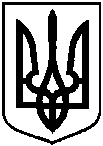 Про відмову Поправку Юрію Васильовичу у наданні дозволу                          на розроблення проекту землеустрою щодо відведення в оренду земельної ділянки за адресою: м. Суми, в районі                          вул. Герасима Кондратьєва, біля земельної ділянки з кадастровим номером 5910136300:12:002:0013, орієнтовною площею 0,0100 га